(RECTO)Pack MAINTIEN A DOMUn dispositif du Département de l’Eure et de La Poste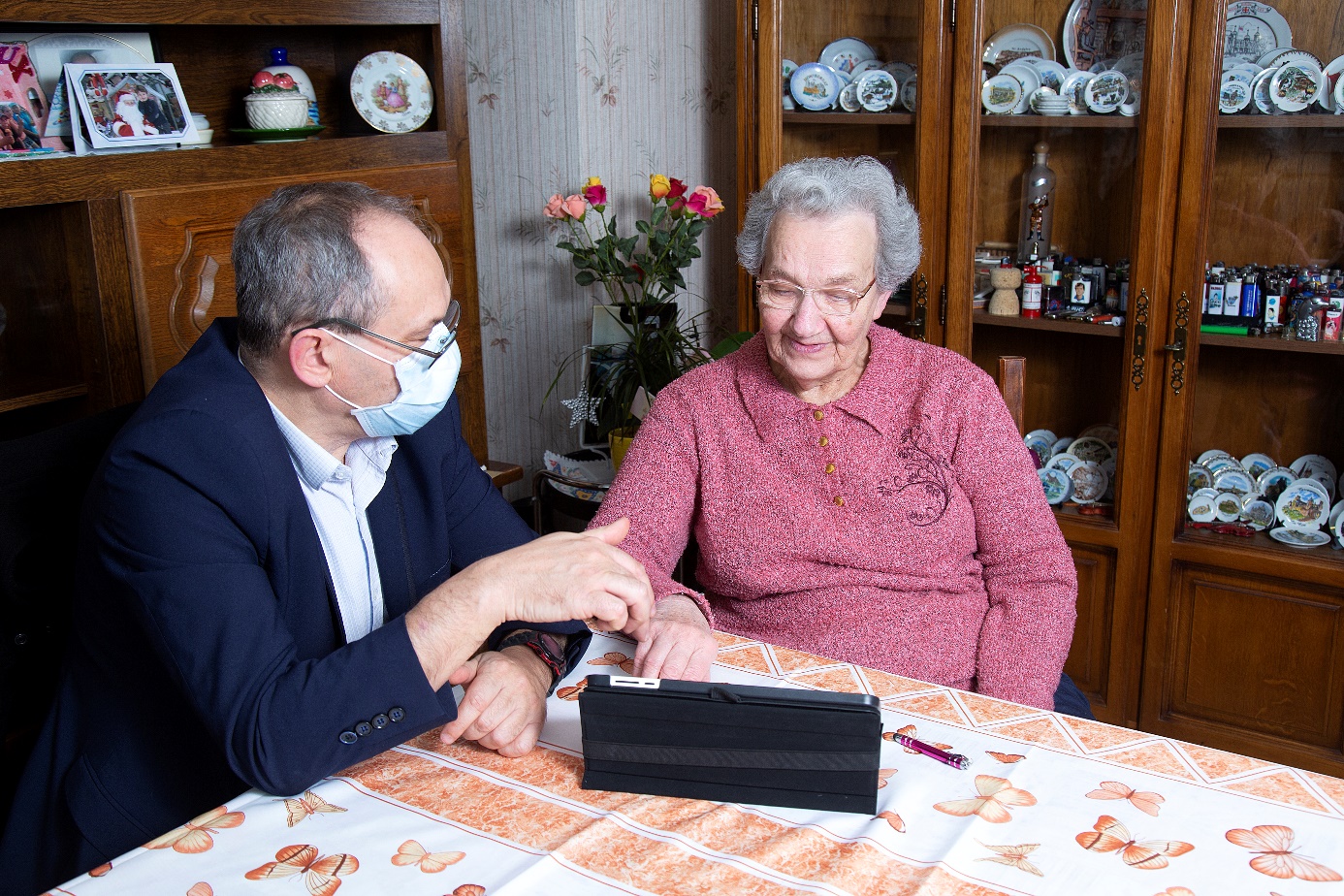 Vous êtes âgé de 60 ans et plusVous résidez à domicile à Breteuil, Les Andelys, Mesnil en Ouche, Vernon et Grand BourgtherouldeDécouvrez le Pack MAINTIEN A DOM pour adoucir votre quotidien et vivre chez vous le plus longtemps possible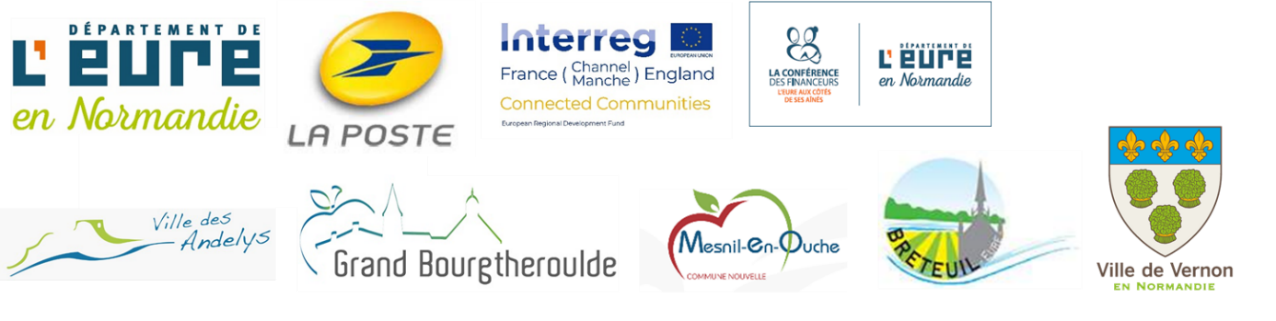 (VERSO)Avec le soutien financier1 du programme INTERREG France Manche – "Connected Communities" et de la Conférence des financeurs de l’Eure, le Département de l’Eure et La Poste vous proposent de bénéficier gratuitement2 du Pack MAINTIEN A DOM pour vous apporter confort et sérénité au quotidien. Il permet de vous relier au monde extérieur grâce au numérique, à des équipements de sécurité et des services de proximité. 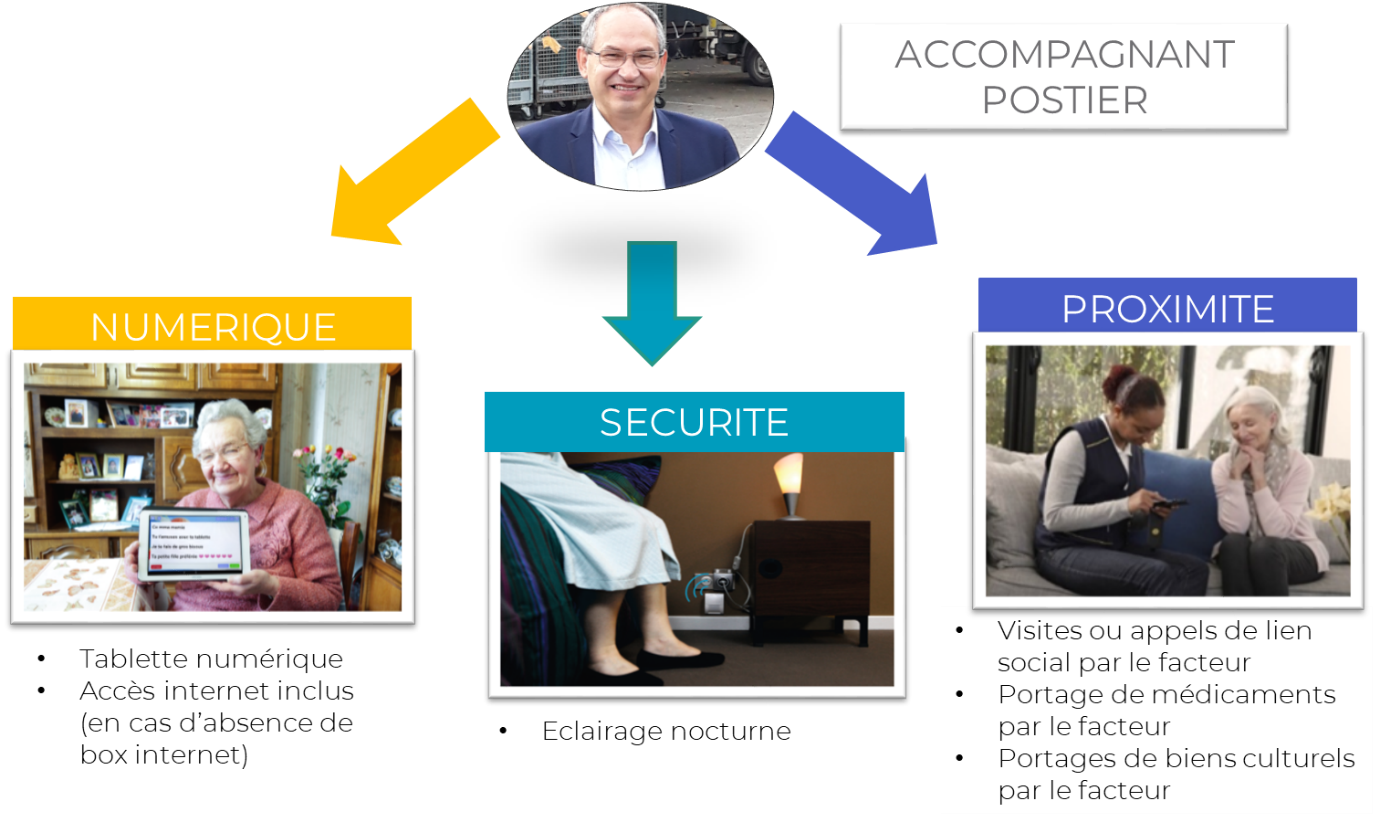 Vous êtes entouré au quotidien par votre accompagnant, un postier dédié et formé en gérontologie. Il est votre référent unique à votre écoute pour vous soutenir et vous guider. Il restera en contact avec vous dans la durée et vous proposera en cas de changement les services adaptés à vos nouveaux besoins.Ce service d’adresse en priorité à toutes celles et ceux qui veulent :se sentir bien entourés au quotidiense mettre à l’internetqui trouvent parfois les journées un peu longuesse sentir en sécurité chez eux 1 Disponible uniquement à Breteuil, Les Andelys, Mesnil en Ouche, Vernon et Grand Bourgtheroulde dans la limite de 200 places.2 Prise en charge financière totale jusqu’au 31/12/2022.Crédits photos : ©Dpt27/F.Grimaud. ©La Poste